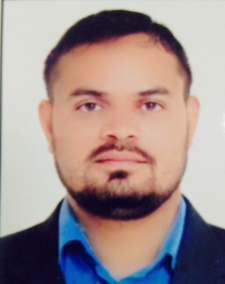                                                              E-mail: faiz.175099@2freemail.com Faiz CAREER OBJECTIVE:To develop and discover my vision into pragmatic action, as a performance-oriented official of proper accounting track record, I want to activate my "self-branding" strategy in your organization with strong and healthy confidence.EXPERIENCE  ( 10 YEARS-CHIEF ACCOUNTANT ,  DUBAI, UAE)COMPANY NAME 		  :           ABDUL JALIL MEHDI MOHD AL ASMAWI GROUP OF CO &EST                                                                                                                                                                                                                                            DESIGNATION                     :           SENIOR ACCOUNTANT DURATION            		  :           10 YEARS (Started in 2006 till current)EXPERIENCE FIELD           Construction Industry,Trading Industry Finance Of Heavy Vehicle Real Estate Transport JOB DESCRIPTION                                                                                                                                              Recording of day–to-day financial transactionsSummarizing and classification of proper accountsChecking of  journal voucher, payment voucher, receipts ,petty cash voucher etc.Maintaining computerized books of accounts, report transactions and activities to the organization’s              Finance department.Maintain high level of accuracy in the use of resources through proper monitoring and efficient analysis of the accounting department’s activities.Preparing bank reconciliation statement, MIS reports for Group of companies.Plan and prepare monthly and yearly accounts reports.Work with the units responsible for accounting records to ensure all targets relating to financial reports are met.Follow up accounts receivable & payables.Handling & verification of Cash & Petty Cash vouchers.Dealing with Bank Transactions and follow ups. Co-ordinate with the clients, Customer service, Documentation. Leads a team of Entry Level Accounting Associates. Reports to Finance Head & MD EDUCATIONAL QUALIFICATION:PROFESSIONAL QUALIFICATION:Diploma in Computer Application Manual accounting and computer accounting (Tally, Focus, Customized Accounting Software )Desk ProjectsSuccessfully completed project on PRIMARY AND SECONDARY CAPITAL MARKET in INDIA, Hyderabad  Stock Exchange,  Errammanzil. Somajiguda. Hyderabad  INDIA.IT SkillsMicrosoft office (excel, outlook, Power point, word)TallyFocusCustomized Accounting Software Operating knowledgeHOBBIES & INTERESTS:-NetworkingMarketingSportsPESONAL DETAILS:DegreeYear of passingUniversityMBA (Finance)2004Osmania UniversityBachelors In Commerce2002Osmania UniversityDate Of  Birth–15th Aug 1979Valid U.A.E Driving License - YESMarital Status–marriedNationality– Indian Gender– MaleLanguages– English, Hindi, kannada, Urdu, Telgu.Visa type- Employment valid till feb-2019Visa type- Employment valid till feb-2019